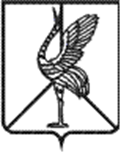 Совет городского поселения «Шерловогорское»РЕШЕНИЕ 19 мая 2015 года                                                                                  № 253поселок городского типа Шерловая ГораО создании территориального общественного самоуправления «Благоустройство» на территории городского поселения «Шерловогорское»В соответствии со ст. 27 Федерального закона от 6 октября 2003 года № 131 – ФЗ «Об общих принципах организации местного самоуправления в Российской Федерации», ст. 16 Устава городского поселения «Шерловогорское», Положением о территориальном общественном самоуправлении в городском поселении «Шерловогорское», утвержденном решением Совета городского поселения «Шерловогорское» от 26 декабря  2014 г. № 203, Совет городского поселения «Шерловогорское» решил:1. Создать территориальное общественное самоуправления «Благоустройство» на территории городского поселения «Шерловогорское».2. Настоящее решение вступает в силу на следующий день после  дня его официального опубликования (обнародования).3. Настоящее решение разместить на официальном сайте администрации городского поселения «Шерловогорское» в информационно-телекоммуникационной сети «Интернет».Глава городского поселения«Шерловогорское»                                                                    Н.Ю. Чернолихова